Unscramble the letters.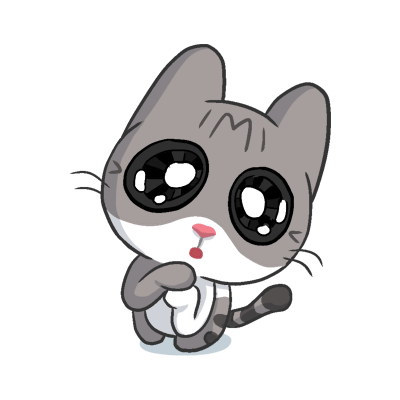 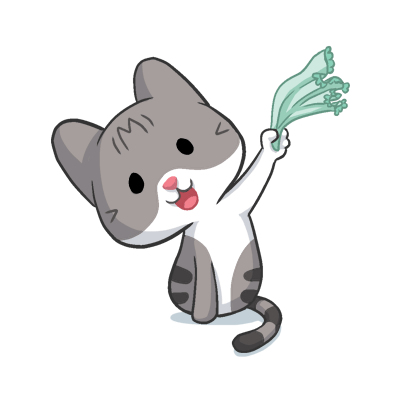 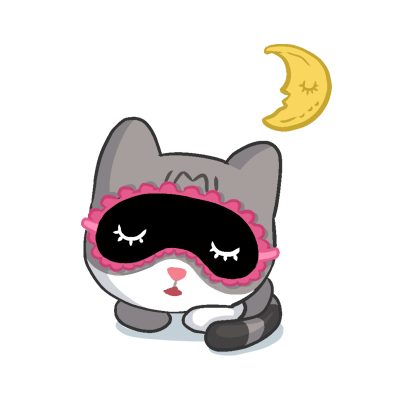 a d s				 	a h p y p			l e e p s y_______				_________			__________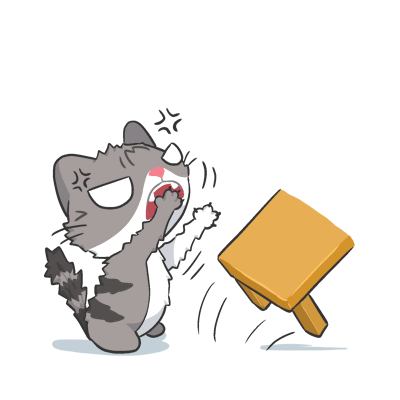 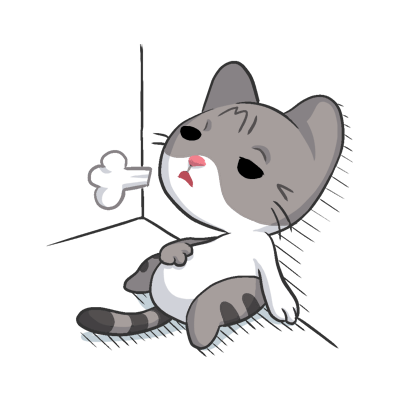 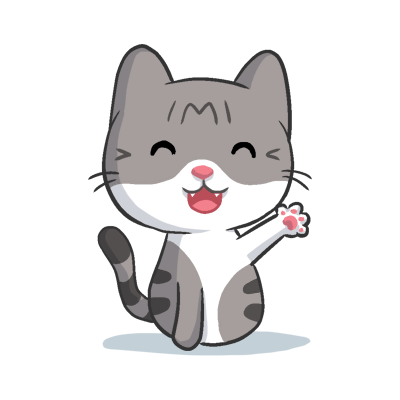 	n g r y a				i t r d e				n e f i	________				_________			________Find the words from exercise 1.Answer keySad, happy, sleepy, angry, tired, fine.Name: ____________________________    Surname: ____________________________    Nber: ____   Grade/Class: _____Name: ____________________________    Surname: ____________________________    Nber: ____   Grade/Class: _____Name: ____________________________    Surname: ____________________________    Nber: ____   Grade/Class: _____Assessment: _____________________________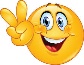 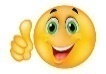 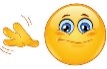 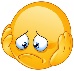 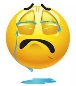 Date: ___________________________________________________    Date: ___________________________________________________    Assessment: _____________________________Teacher’s signature:___________________________Parent’s signature:___________________________sleepyaafinedhappyhbiobxtiredtangrypsleepyafinedhappytiredangry